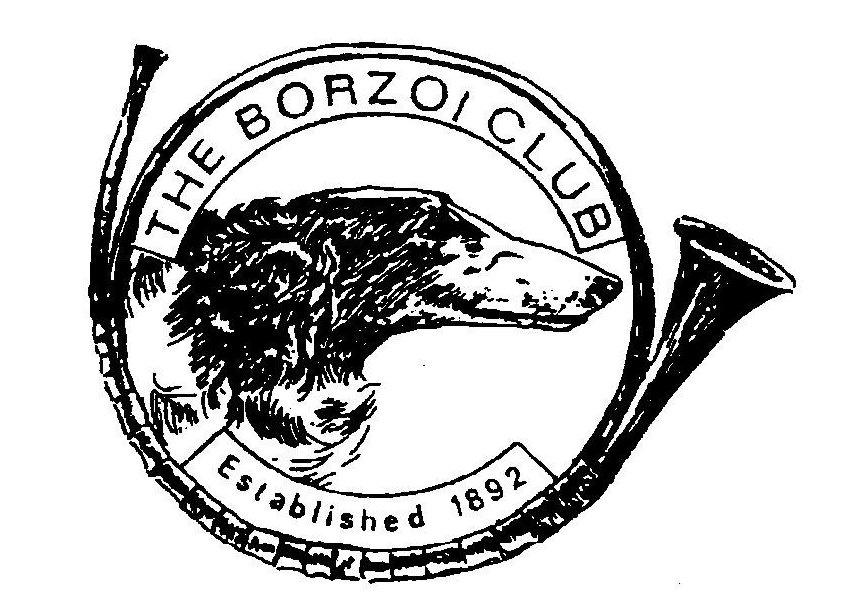 BORZOI CLUB YEARBOOK 2023NOTE:  CC / RCC section is for CC & RCC U.K. awards only, no foreign awards to be listed.	Challenge Certificate		£5 per dog	Photograph, name of dog and number ofWinners  					CCs (plus RCCs if applicable) won during 2023 NO LOGOS, AFFIXES OR        TEXT TO BE PUT ON PHOTOGRAPHSReserve CC winners		£5 per dog	Photograph, name of dog and number 						of RCCs won during 2023 only.                 NO LOGOS, AFFIXES OR TEXT TO BE PUT ON PHOTOGRAPHSAll inserts and submissions for the CC and RCC winners sections MUST BE PRE-PAID   i.e. BEFORE GOING TO THE PRINTERS.     Please supply numbers of CCs / RCCs with your photographs.YEARBOOK PRICESInserts:Single page:			£25Two pages:				£45Three pages:			£65Four pages:				£84Please Note:  there will be no additional charge for extra photographs  on your pages but please be aware that too many could affect the quality.For inserts with more than four pages please apply to Pat Harris for details of charges:Deadline for the receipt of inserts is Friday 23th February 2024 at the VERY VERY LATEST.  If possible please send well in advance of this date.Please send all inserts with PAYMENT to:  Miss Pat Harris, 172 Allens Lane, Pelsall, Walsall WS3 4JP  Email:  the borzoiclub@ymail.com or emails only to Mrs Lorraine Harvey   info@theborzoiclub.org.ukIf you wish to pre-order your yearbook for collection at a show the cost will be £13 but if you require it to be posted (UK) please add £3.00 for post and packing.THE COST OF THE 2023 YEARBOOK WILL BE £16 -All inserts and submissions for the CC & RCC winners sections must be pre-paid.  IF YOU ARE SUBMITTING BY EMAIL YOUR INSERTS WILL NOT BE PROCESSED UNTIL YOUR CHEQUE HAS BEEN RECEIVED OR YOU CAN PAY BY PAYPAL or BANK TRANSFER.  Please make cheques payable to The Borzoi Club, payments in £ sterling only please.  If you require a Paypal invoice please inform us and an invoice will be arranged or if you wish bank transfer then please contact Pat Harris for bank details